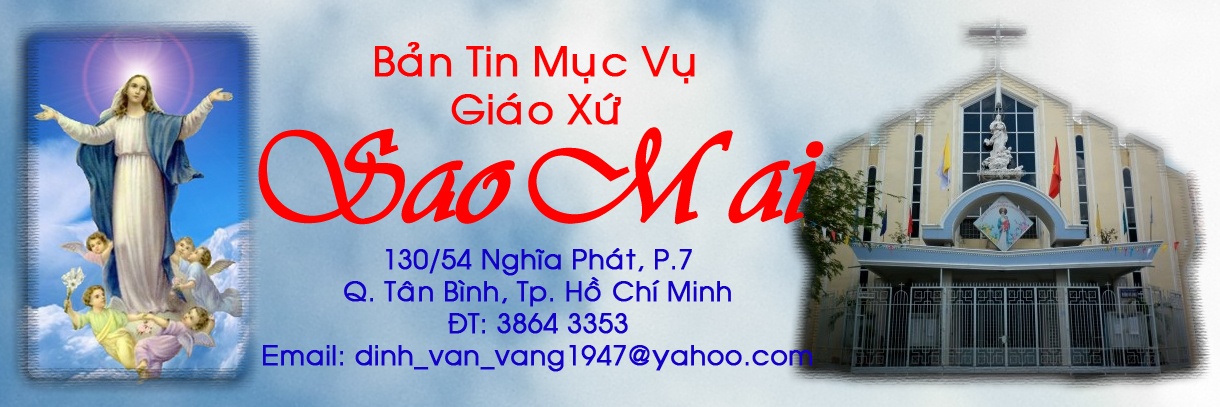 NỘI DUNGBẢN TIN SAO MAI SỐ 156.- THÁNG 07/2020I.LÁ THƯ LM CXỨ TH 07/2020: SỐNG KẾT HIỆP VỚI THIÊN CHÚA.	II.HỌC SỐNG NHÂN BẢN TH 07/2020: SẴN SÀNG PHỤC VỤ THA NHÂN.III.MỤC VỤ HNGĐ TH 07/2020: TÌNH YÊU QUẢNG ĐẠI TRONG HÔN NHÂN GIA ĐÌNH.IV.HSTM TH 07/2020: CN 14 A.- CN 15 A.- CN 16 A.- CN 17 A.V.TRANG MỤC VỤ TH 07/2020: MV THIẾU NHI.- MV GIA ĐÌNH TRẺ.- MV CARITAS.VI.THÔNG TIN GIÁO XỨ TH 07/2020:SINH HOẠT GIÁO XỨLÁ THƯ LM I. LÁ THƯ LM CHÍNH XỨ THÁNG 07/2020SỐNG KẾT HIỆP VỚI THIÊN CHÚA1. Đời sống đức tin của người tín hữu chúng ta gồm hai việc là tin đạo và sống đạo. Thực vậy, Tin Đạo và Sống Đạo luôn đi đôi với nhau như lời thánh Gia-cô-bê Tông Đồ dạy : ”Đức tin không có hành động thì chỉ là đức tin chết !” (Gc 2,17). Chúng ta vừa có bổn phận phải sống kết hiệp với Thiên Chúa, lại vừa phải yêu thương tha nhân noi gương Chúa Giê-su. Thánh Gio-an đã khẳng định : “Thiên Chúa đã yêu thương thế gian đến nỗi đã ban Con Một, để ai tin vào Con của Ngài thì khỏi phải chết, nhưng được sống muôn đời” (Ga 3,16). 2. Sống đức tin trước hết là sống kết hiệp với Chúa Ba Ngôi noi gương Chúa Giêsu. Người tín hữu chúng ta có thể sống kết hiệp với Thiên Chúa qua một số việc đạo đức cụ thể như sau :a) Năng đến nhà thờ dự thánh lễ và rước lễ sốt sắng vào Chúa Nhật và các ngày trong tuần.b) Tham dự các buổi Học Sống Lời Chúa được tổ chức hằng tuần tại nhà hội Giáo Xứ. c) Luôn nhớ đến Thiên Chúa là Cha và thưa chuyện với Ngài từ khi vừa thức dây, trước các bữa ăn và trước khi nghỉ đêm. Trong ngày chúng ta năng dâng lên Chúa những lời nguyện tắt. Chẳng hạn  :”Lạy Thiên Chúa là Cha con. Xin giúp con đón nhận được ơn Thánh Thần để ăn năn sám hối tội lỗi, chừa bỏ các nết xấu và ngày càng trở nên con thảo của Cha trên trời như Chúa Giêsu”.- d) Cầu nguyện đi đôi với việc làm : Chúng ta có thể chu toàn các việc bổn phận hằng ngày kèm theo lời cầu nguyện với Chúa Giêsu như sau : “Lạy Chúa, Chúa muốn con làm gì bây giờ ?”.- “Lạy Chúa Giêsu, xin thêm lòng mến cho con để con vâng nghe Lời Chúa dạy và quyết tâm làm chứng cho tình yêu Chúa”.- “Lạy Chúa Giêsu, con làm việc này để tỏ lòng yêu mến Chúa”…e) Tổ chức Giờ Kinh Tối Gia Đình : Hằng ngày gia trưởng sẽ tổ chức giờ kinh tối tại tư gia theo chiều hướng canh tân vào giờ thuận tiện và khuyến khích các thành viên trong gia đình tham dự.Hy vọng nhờ các phương thế trên, mà các tín hữu giáo xứ Sao Mai chúng ta sẽ ngày một sống liên kết với Chúa Cha noi gương Chúa Giêsu trong sự hiệp nhất với Chúa Thánh Thần. Đó chính là cách sống đạo cụ thể mà Hội Thánh mong muốn cho mỗi tín hữu thực hành trong suốt cuộc đời mỗi người chúng ta.Sao Mai ngày 30 tháng 06 năm 2020LM CHÍNH XỨ SAO MAIĐ	a-minh ĐINH VĂN VÃNGII. HỌC SỐNG NHÂN BẢN THÁNG 07/2020SẴN SÀNG PHỤC VỤ THA NHÂN1. CÂU CHUYỆN: HÀNH VI CỨU GIÚP THA NHÂN PHẢI NHƯ MỘT PHẢN XẠ TỰ NHIÊNLAR-RY SKUT-NIK là một người có tính nhút nhát làm việc cho một công sở ở Washington. Chiều ngày 13 tháng giêng năm 1982, một trận bão tuyết rất lớn đã đổ xuống thành phố. Xe anh đang trên đường về nhà thì bị kẹt lại trên cầu bắc qua sông Potomac. Lý do là có một chiếc máy bay chở 79 người đã đâm đầu xuống sông. Anh bước khỏi xe quan sát và thấy có 3 người đang bám vào đuôi chiếc máy bay sắp chìm xuống nước. Một chiếc trực thăng đã đến kịp cứu 3 người ấy, để họ leo thang dây lên trực thăng. Nhưng chỉ 2 người bám dính là được cứu. Còn người thứ ba là một phụ nữ, đã bị vuột tay khỏi thang dây và rơi trở lại xuống nước.Không chút ngần ngại, Larry Skutnik lập tức nhảy tòm xuống sông, lặn xuống dòng nước lạnh giá để cứu vớt nạn nhân. Một lúc sau anh đã tìm được và đưa bà này lên bờ.Tất cả những diễn tiến này đã được camera gần đó thu hình và được chiếu lên “tin nóng” của đài truyền hình. Mọi người xem bản tin đều ca ngợi Larry như một anh hùng. Sáng hôm sau, một phóng viên đã tới nhà phỏng vấn như sau:- Do đâu mà anh lại làm được một hành động anh hùng như thế?- Quả thực hai chữ "anh hùng" làm tôi xấu hổ quá. Tôi đâu có phải vất vả nguy hiểm gì đâu. Đó cũng chỉ là một hành động phản xạ tự nhiên mà thôi.Larry đã hành động cứu người theo phản xạ tự nhiên. Người tốt thực sự là một người làm việc tốt cách tự nhiên như một phản xạ mà không cần thời gian suy nghĩ hơn thiệt. 2. THẢO LUẬN: Giả như bạn có mặt ở nơi các người gặp nạn như Larry trong câu chuyện trên, bạn sẽ làm gì đối với nạn nhân ? Tại sao ?3. LỜI CHÚA: ”Vậy tất cả những gì anh em muốn người ta làm cho mình, thì chính anh em hãy làm cho người ta, vì Luật Mô-sê và lời các ngôn sứ là thế đó” (Mt 7,12).4. LỜI CẦU: Lạy Chúa. Chúng con đang trong quá trình học làm người trưởng thành về nhân cách. Xin giúp chúng con tránh lối sống và cách ứng xử ấu trĩ, những thói hư do thiếu hiểu biết và vô trách nhiệm, để tập một lối sống trưởng thành và có trách nhiệm đối với tha nhân. Xin cho chúng con luôn biết vị tha, quên mình nghĩ đến người khác, hầu làm đẹp lòng Chúa và gây được thiện cảm với mọi người để làm chứng cho Chúa. – AMEN.III.XÂY DỰNG HẠNH PHÚC GIA ĐÌNH TH 07/2020:	TÌNH YÊU QUẢNG ĐẠI TRONG HÔN NHÂN GIA ĐÌNH1. LỜI CHÚA: “Thầy ban cho anh em một điều răn mới là anh em hãy yêu thương nhau; anh em hãy yêu thương nhau như Thầy đã yêu thương anh em. Mọi người sẽ nhận biết anh em là môn đệ của Thầy ở điểm này: là anh em có lòng yêu thương nhau.” (Ga 13,34-35).2. CÂU CHUYỆN: HŨ DƯA CHUỘT MUỐICó đôi vợ chồng nhà kia cùng mấy người con sống rất hòa thuận với nhau. Phía sau căn nhà của gia đình này có một thửa vườn trồng dưa chuột. Ông chồng cao niên thường chăm sóc vườn dưa ngày một xanh tốt. Còn bà vợ thì chuyên cần làm dưa chuột muối. Mỗi mùa đông, ông cụ lại nghiên cứu các bản danh sách gửi tới nhà giới thiệu hạt giống, và ông đã đặt mua loại dưa tốt nhất. Bà cũng thường hay tìm đọc các sách dạy nấu ăn để cải tiến cách chế biến dưa chuột muối ngày một ngon hơn. Mọi người quen biết đều khen đây là một gia đình hạnh phúc, và vị khách nào đến nhà chơi cũng đều được tặng một hũ dưa chuột muối “đặc sản” mang về.  Dần dần, những người con khôn lớn lập gia đình mới và chuyển đi. Nhưng họ vẫn thường xuyên liên lạc và được bố mẹ gửi cho những hộp dưa chuột muối. Nhưng rồi một ngày kia thì ông cụ qua đời.  Mùa xuân năm sau, tất cả con cái cháu chắt rủ nhau về thăm mẹ già và trước khi từ giã mẹ, họ nói với mẹ rằng:- Chúng con biết mẹ rất thích làm dưa chuột muối. Nay bố đã mất rồi, nên chúng con bàn nhau sẽ thay bố tiếp tục công việc đặt mua giống dưa tốt, giúp mẹ trồng cây để mẹ tiếp tục làm dưa muối như trước.Bấy giờ bà mẹ liền mỉm cười và nói:- Mẹ cám ơn lòng tốt của các con muốn cho mẹ vui. Nhưng các con không cần phải tiếp tục việc trồng dưa đâu, vì mẹ thật sự không thích làm dưa chuột muối. Khi bố các con còn sống, sở dĩ mẹ làm món đó là để chiều ý của ông thích trồng dưa mà thôi.Tất cả những người con đều rất ngạc nhiên về điều này, chỉ có người con út là nét mặt không được vui. Khi được hỏi thì anh mới nói như sau: - Khi còn sống, có lần bố đã nói riêng với em: Bố không thích trồng dưa chuột. Nhưng vì thấy mẹ thích làm dưa chuột muối, nên bố đã cố gắng trồng dưa để làm vui lòng bà đó thôi.Đây là câu chuyện cảm động và rất ý nghĩa, nói lên tình yêu thực sự giữa hai vợ chồng, thể hiện qua việc ông sẵn sàng hy sinh sở thích riêng để chiều ý bà và ngược lại bà cũng quên sở thích của mình để chiều theo sở thích của ông.   3. SUY NIỆM: Trong đời sống hôn nhân gia đình, tuy hai vợ chồng yêu nhau tha thiết, nhưng rất hiếm khi người này phải hy sinh tính mạng cho người kia. Thông thường thì hai vợ chồng yêu thương nhau có nhiều cơ hội thể hiện tình thương bằng cách bỏ ý riêng để chiều theo sở thích của bạn đời hầu giúp họ được vui. Đây chính là một tình yêu quảng đại được thể hiện như sau:- Cho phúc hơn nhận: Muốn làm được điều này, mỗi người cần bỏ “cái tôi ích kỷ” của mình cho tha nhân như thánh Phao-lô trong bài ca Đức Ái đã quả quyết: “Tình yêu không tìm tư lợi” (1 Cr 13,5). ”Mỗi người đừng tìm lợi ích cho riêng mình, nhưng hãy tìm hạnh phúc cho người khác” (Pl 2,4). Về vấn đề này Chúa Giê-su cũng dạy các tín hữu về giá trị của một tình yêu quảng đại: ”Cho thì phúc hơn là nhận” (Cv 20,35).- Chia sẻ vui buồn với nhau: Để chia sẻ, vợ chồng cần dành thời gian gặp gỡ bàn hỏi nhau để đi đến thống nhất trước các quyết định quan trọng, hoặc để chia sẻ tâm tư tình cảm với nhau, như người ta thường nói : “Niềm vui khi được chia sẻ sẽ tăng lên gấp bội, còn nỗi buồn mà được chia sẻ sẽ vơi đi một nửa”.4. THẢO LUẬN: Theo bạn thì tình yêu giữa đôi vợ chồng già trong câu chuyện “Hũ dưa chuột muối”, có phải là tình yêu quảng đại không ? Tại sao ?5. LỜI CẦU: Lạy Thiên Chúa là Tình Yêu. Xin gia tăng tình yêu trong các gia đình tín hữu chúng con, để chồng biết quên mình chiều theo ý vợ hầu làm cho vợ được vui. Và ngược lại, vợ cũng biết quên mình chiều theo ý chồng, hầu gia đình chúng con luôn được an vui hạnh phúc.- AMEN. LM ĐAN VINH - HHTMIV. HIỆP SỐNG TIN MỪNG THÁNG 07/2020CN 14 TN ATuần lễ từ 05/07 đến 11/07/2020 ; Mt 11,25-30HIỀN HẬU VÀ KHIÊM NHƯỜNG- LỜI CHÚA: “Tất cả những ai đang vất vả mang gánh nặng nề, hãy đến cùng tôi, tôi sẽ cho nghỉ ngơi bồi dưỡng. Anh em hãy mang lấy ách của tôi, và hãy học cùng tôi, vì tôi có lòng hiền hậu và khiêm nhường. Tâm hồn anh em sẽ được nghỉ ngơi bồi dưỡng. Vì ách tôi êm ái, và gánh tôi nhẹ nhàng” (Mt 11,28-30).- Đức Giê-su ngợi khen Chúa Cha vì đã tỏ mầu nhiệm Nước Trời cho những người bé mọn. Người hứa sẽ mặc khải về Chúa Cha và ban sự sống đời đời cho những ai tin vào Người. Người kêu gọi dân Do thái đang sống dưới ách Luật Mô-sê và những kẻ đang chịu lầm than vất vả hãy đến để được ơn nâng đỡ. Người khuyên họ mang lấy ách thập giá của Người và học nhân đức hiền lành và khiêm nhường của Người. Nhờ đó, thập giá sẽ nên nhẹ nhàng và đau khổ sẽ thành niềm vui cho họ. - LẠY CHÚA GIÊ-SU. Xin dạy con biết ăn ở hiền hành như chim bồ câu, để cảm thông với nỗi đau của tha nhân và đối xử nhân từ bao dung với những kẻ lầm lỗi. Xin dạy con học nơi Chúa sự khiêm nhu, để con chân thành phục vụ tha nhân. Cuối cùng, xin cho con một tâm hồn bình an và luôn vui tươi, biết chấp nhận con đường hẹp và gai chông, leo dốc và ít người chịu đi. Vì con biết rằng đó chính là con đường xưa Chúa đã chọn đi để vâng theo thánh ý Chúa Cha, và cũng là con đường duy nhất dẫn đưa con vào Nước Trời hạnh phúc sau này.- Amen.CN 15 TN ATuần lễ từ 12/07 đến 18/07/2020.- Mt 13,1-23THỰC HÀNH LỜI CHÚA- LỜI CHÚA: “kẻ được gieo trên đất tốt, là kẻ nghe Lời và hiểu, tất nhiên sinh hoa kết quả và làm ra: kẻ được gấp trăm, kẻ được sáu chục, kẻ được ba chục” (Mt 13,23). - PHA-MÁT là một tên cướp lừng danh tại một vùng ở Ấn Độ. Hắn ta cùng đồng bọn thường ra tay cướp đoạt tài sản của người đi đường rồi mau lẹ tẩu thoát, mà không để lại một dấu vết nào. Một ngày nọ, Pha-mát bẻ khóa để vào một ngôi nhà vắng chủ. Sau khi đã lấy hết tiền bạc quý kim trong tủ, hắn kiểm tra lại ngôi nhà lần cuối thì thấy còn một cuốn sách nhỏ bìa đen, giấy mỏng và dai. Hắn nhặt lên bỏ vào túi để làm giấy vấn thuốc hút. Từ đó, khi cần vấn thuốc hút, hắn lại xé một tờ trong cuốn sách kia. Một lần nọ, hắn thấy trên tờ giấy có hàng chữ nhỏ, hắn tò mò đọc thử cho biết, và từ đó mỗi lần hút thuốc hắn đều đọc lời Chúa trên tờ giấy. Vào một tối kia, sau khi đọc xong trang Thánh Kinh, hắn để lại tờ giấy vừa xé vào trong cuốn sách, và quỳ gối xuống xin Chúa Giê-su tha tội và cứu hắn, giống như Người đã tha thứ cho tên cướp có lòng sám hối trên cây thập tự. Từ lúc ấy hắn cảm thấy tâm hồn được bình an.Hôm sau, hắn ăn mặc chỉnh tề rồi đi đến đồn cảnh sát xin đầu thú và nộp lại những đồ ăn cắp còn lại. Mọi người đều ngạc nhiên khi nghe hắn cho biết lý do ra trình diện, hắn sẵn sàng tra tay vào còng và sau khi nghị án, tòa chỉ kết án hắn 10 năm tù giam vì có yếu tố giảm khinh. Trong thời gian mười năm ở tù, hắn vẫn tiếp tục đọc phần còn lại của sách Tân Ước và kể lại cho các bạn tù nghe. Dần dần nhờ sống khiêm tốn yêu thương và phục vụ theo gương Đức Giê-su, hắn đã làm cho các bạn tù cảm mến. Họ không còn thù ghét và đàn áp bóc lột nhau, nhưng biết thể hiện tình yêu thương và giúp đỡ lẫn nhau. Một số bạn khác còn xin học lời Chúa với hắn và tình nguyện trở thành môn đệ Đức Giê-su giống như hắn.- LẠY CHÚA GIÊ-SU. Con đường dài nhất là đường từ tai nghe đến chỗ tay làm. Chúng con thường hay xây ngôi nhà đức tin của mình trên nền cát, khi chỉ biết nghe Lời Chúa mà không biết đem ra thực hành, nên Lời Chúa đã không vào được cuộc sống của chúng con – AMENCN 16 TN ATuần lễ từ 19/07 đến 25/07/2020; Mt 13,24-43CỎ LÙNG, HẠT CẢI VÀ NẮM MEN- LỜI CHÚA:  “Cứ để cả hai cùng lớn lên cho tới mùa gặt. Đến ngày mùa, tôi sẽ bảo thợ gặt: Hãy thu gom cỏ lùng lại, bó thành bó mà đốt đi. Còn lúa, hãy thu vào kho lẫm cho tôi” (Mt 13,30).- CHÚNG TA PHẢI LÀM GÌ?Trước hết phải ghét bỏ ma quỷ và mọi điều gian ác, nhưng lại phải thương yêu các tội nhânvà những ai lỡ sa ngã phạm tội. Tỏ lòng khoan dung với kẻ có tội và kiên nhẫn chịu đựng họ noi gương Thiên Chúa, hy vọng nhờ đó, tội nhân sẽ có ngày hồi tâm sám hối. Nhưng nếu kẻ ác lợi dụng sự khoan dung để ngày càng dấn sâu hơn trong vệc làm hại bản thân hay người khác, thì ta phải dùng thêm những biện pháp hữu hiệu để khắc phục. Rồi năng cầu nguyện cho những kẻ tội lỗi được sớm hồi tâm, và xin Chúa soi sáng giúp chúng ta làm những gì tốt và hữu ích nhất cho họ. Rồi quyết tâm làm một việc cụ thể để chống lại ma quỷ như: Mỗi ngày quyết tâm làm một việc tốt giúp ích cho một người, như nhặt giúp một vật bị rơi, dắt một cụ già sang qua đường, giúp một người tàn tật có bữa cơm ăn.- LẠY CHÚA. Thế giới hôm nay không cần những Ki-tô hữu buồn chán thất vọng. Xin Chúa hãy biến đổi khuôn mặt của con nên ngời sáng giống như tổ phụ Mô-sê xưa sau khi gặp Đức Chúa. Xin giúp nụ cười của con luôn rạng ngời nét hồn nhiên vui vẻ và hiền hòa của Chúa. Xin cho lời nói của con luôn chân thật, khiêm nhu và dịu dàng dễ thương, nhất là những khi con giúp anh em con sửa lỗi. Ước chi người đời khi thấy con là thấy Chúa đang hiện diện trong con. Ước chi con luôn can đảm vác thập giá đời con và bước theo chân Chúa. -AMENCN 17 TN ATuần lễ từ 26/07 đến 01/08/2020 ; Mt 13,44-52KHO BÁU, NGỌC QUÝ VÀ LƯỚI CÁ- LỜI CHÚA:“Nước Trời giống như chuyện kho báu chôn giấu trong ruộng. Có người kia gặp được thì liền chôn giấu lại, rồi vui mừng đi bán tất cả những gì mình có mà mua thửa ruộng ấy” (Mt 13, 44)- Người ta thường làm việc do động lực lợi lộc thôi thúc; người nông dân trong Tin Mừng hôm nay đã bán tất cả gia sản để mua cho được thửa ruộng có chứa kho tàng quý giá. Ông nhà buôn cũng sẵn sàng bán đi tài sản để mua cho được viên ngọc quý giá. Vì ham lợi, các nhà doanh nghiệp không ngần ngại đầu tư tiền bạc công sức vào các công trình xây dựng hy vọng mang lại nhiều lợi nhuận. Vì muốn dành được huy chương vàng, các vận động viên sẵn sàng bỏ ra nhiều thời gian tiền bạc và sức lực vào công việc tập luyện. Để có tương lai về sau, các sinh viên quyết tâm chăm chỉ học hành để thi đậu dành lấy những văn bằng đại học. Còn chúng ta: để có được Nước Trời làm phần gia nghiệp, chúng ta cần phải đầu tư những gì ngay từ hôm nay? Cần phải phấn đấu vượt qua những trở lực nào trong cuộc sống hiện tại?- Lạy Chúa, Xin giải thoát chúng con khỏi những ham mê của cải vật chất trần gian, nhưng biết tìm kiếm kho báu thiêng liêng trên trời. Xin cho chúng con luôn cởi mở thân thiện với tha nhân, quên mình phục vụ vô vụ lợi. Nhờ đó, chúng con sẽ được kho báu Nước Trơi đời sau..-AMEN.V. MỤC VỤ GIÁO XỨ SAO MAI THÁNG 7/20201. MỤC VỤ THIẾU NHI:- Cha Giuse Phó xứ sẽ hướng dẫn Đoàn Thiếu nhi đi công tác bác ái thăm viếng tặng quà cho bà con phong cùi tại  tỉnh Gia Lai - Kon Tum. Đoàn sẽ đi từ chiều thứ Sáu 03/07 đến tối Chúa Nhật 05/07/2020 sẽ về đến nhà. Xin cộng đoàn thêm lời cầu nguyện cho chuyến đi tốt đẹp.- Từ giữa tháng 6/2020, Dì Cecilia LÊ NGUYỄN KIM CHI và Dì Maria ĐINH THỊ THUÝ KIỀU thuộc Dòng Mến Thánh Giá sẽ giúp giáo xứ Sao Mai trong việc dạy giáo lý cho Thiếu Nhi.- Các em lớp Xưng Tội II sẽ được Rước Lễ Lần Đầu vào hồi 7g00 sáng CN 16/08/2020.- Các em lớp Thêm Sức sẽ được Đức Tổng Giám Mục về ban phép Thêm Sức hồi 17g00 Thứ Năm 10/09/2020.2. MỤC VỤ GIA ĐÌNH:Trong tháng 7, Ban Mục Vụ Gia Đình (MVGĐ) sẽ tiến hành các hoạt động sau:- Hàng tuần, họp mặt cùng cầu nguyện, suy niệm và chia sẻ Lời Chúa. Đồng thời, học sống nhân bản và chia sẻ thông tin.- Cộng tác với Ban Thường Vụ Hội Đồng Mục Vụ Giáo xứ trong các việc phục vụ Giáo xứ.- Thăm các gia đình trong Giáo xứ.Trưởng ban MV Gia Đình là Anh Giuse PHẠM PHÚ CƯỜNG (SĐT: 0908 841 328). Phó ban: Chị Maria PHẠM THỊ THÚY LIỄU (SĐT: 0937 760 448) và Anh Tadio LÊ VĂN VŨ LINH (SĐT: 0775 751 335)3. MỤC VỤ CARITAS:Trong tháng 7, Ban Mục Vụ CARITAS  sẽ tiến hành các sinh hoạt như sau:- Hàng tháng họp tuần. Phổ biến công tác bác ái của Ca-ri-tas Giáo xứ, Giáo hạt và Giáo phận- Đồng hành làm các công tác thiện nguyện tại Mái ấm Caritas TGP.- Mỗi tháng thăm 5 gia đình gặp khó khăn trong giáo xứ ( Thăm luân phiên ) theo sự giới thiệu của các ông trùm và ủy viên Caritas của 5 khu họ trong giáo xứ Sao Mai ‘Trưởng ban MV Caritas Gx Sao Mai: Chị Maria Hoàng Thị Nhiễu (Trưởng). DĐ: 0983043997; Chị Maria TrầnThị Hoàng Châu (Phó). DĐ : 0908244905; Chị Lê Thu Nguyệt (Thủ Quỹ ).  DĐ : 0347930111VI. THÔNG TIN GIÁO XỨ THÁNG 07/2020 :1. Tổ Thừa Tác Viên Ngoại Thường Trao Mình Thánh Chúa: Do nhu cầu của Giáo Xứ cần thêm người phụ giúp trao Mình Thánh Chúa với các dì Mến Thánh Giá Xuân Lộc và các thày Hiệp Hội TH Phao-lô TDDN, LM Chính Phó Xứ SM đã cùng Ban Thường Vụ tuyển được 5 người vào Tổ Thừa Tác Viên ngoại thường trao Mình Thánh Chúa và đã được Tòa Giám Mục chuẩn thuận. Danh sách Tổ Thừa Tác Viên gồm 5 người sau: 1) Ô. Giu-se Nguyễn văn TOÀN (sinh năm 1951).- 2) Ô. Phê-rô Trần văn THÀNH  (SN 1962).- 3) Ô. Giu-se Trần PHÚ (SN 1968).- 4) Ô. Phê-rô Thái đình LỢI (SN 1963).- 5) Ô. Đa-minh Trần xuân HIỆU (SN 1967).  Các thành viên Tổ Thừa Tác Viên sẽ nhận nhiệm vụ trong lễ Vọng Chúa Thánh Thần.     2. Lễ kính ĐƯC MẸ FATIMA: hồi 12g00 Thứ Hai 13/07/2020. Cộng đoàn sẽ đọc kinh Mân Côi hồi 11g15 để xin Mẹ cầu cùng Chúa cho thế giới sớm thoát cơn đại dịch.3. Lễ kính thánh nữ Ma-ri-a Ma-da-len-na (22/07/2020), Thánh Gia-cô-bê Tông Đồ (25/07/2020), Thánh Gioa-kim và An-na (26/07/2020).4. Tin buồn : Trong tháng 06 có bà Ma-ri-a Lê thị Nguyệt mới qua đời thọ 62 tuổi thuộc Giáo Họ Giu-se. Lễ An Táng hồi 5g00 Thứ Ba 02/06/2020. Xin thêm lời cầu cho LH Ma-ri-a sớm được về hưởng Tôn Nhan Chúa.TRUYỀN THÔNG SAO MAI